Honors Algebra – Summer WorkDear future T. F. North Honors Math Student,In order to prepare for our upcoming mathematical journey, it is necessary for you to understand some concepts in Algebra that will play a vital role in your upcoming math class.  You need to make an account with Khan Academy. Then follow the directions below. Khan Academy in an internet based problem and can be accessed through any web connected device. If you do not have a device to access the web, you can use the computers in TF North Library, Monday – Thursday from 8am- 1pm, July 11th through August 4th.DON’T wait until the last minute to finish these concepts.  It is best if you spread these 4 chapters over the summer such that it is not too overwhelming. This will be graded, based upon skills mastered, AND you will be tested upon these concepts during your first week of school.  This assignment will be due at 8:00 a.m., Wednesday, August 17, 2016.  Late assignments will not be accepted.  I am looking forward to our adventure together.Mrs. Jonesmjones@tfd215.org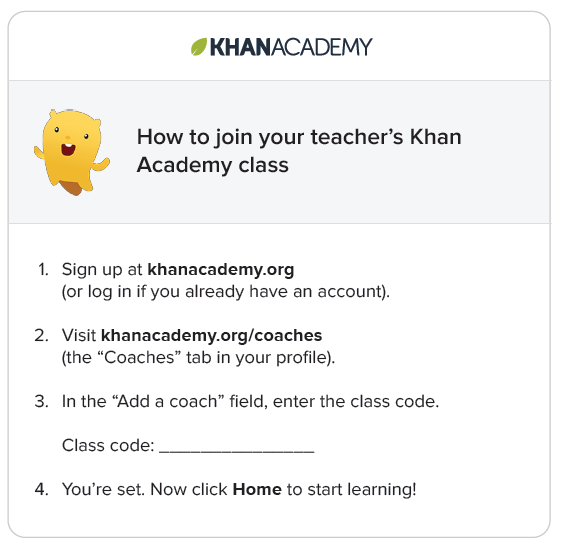 Khan Academy chapters to be done for Honors Algebra over the summer.  A test will be given during the first week of school AND a grade will be given for these concepts. Only the problems will be graded for skills mastered.  These are the sections marked with a star. The videos, marked with an arrow, are there to help you if you are having difficulty. You do not have to watch every video. You are not graded for watching the videos.Introduction to AlgebraIntroduction to variablesSubstitution and evaluating expressionsEvaluating expressions word problemsWriting algebraic expressions introductionIntroduction to equivalent algebraic expressionsDependent and independent variablesCombing like termsInterpreting linear expressionsOne Variable Linear EquationsAlgebraic equation basicsOne step addition and subtraction equationsOne step multiplication and division equationsTwo step equation introTwo step word problemsLinear equations with variables on both sidesLinear equations with parenthesisAnalyzing the number of solutions to linear equationsLinear equation word problemsLinear equations with unknown coefficientsOne Step Linear InequalitiesOne Step InequalitiesTwo Step InequalitiesMultistep InequalitiesCompound InequalitiesAbsolute Value Equations, Functions, and InequalitiesSolving absolute value equationsSolving Absolute value inequalities